Tarih: …./…./20…LİSANSÜSTÜ TEZ ÖNERİSİNOT: Tez danışmanı veya tez konusu değişikliklerinde bu FORM yeniden doldurulur.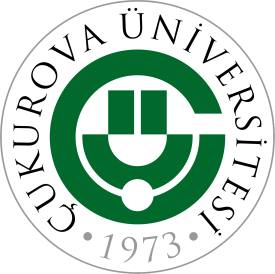 TÜRKİYE CUMHURİYETİÇUKUROVA ÜNİVERSİTESİSOSYAL BİLİMLER ENSTİTÜSÜ MÜDÜRLÜĞÜ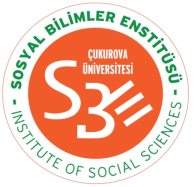  YÜKSEK LİSANS DOKTORATezin YapılacağıAna Bilim Dalı / Ana Sanat DalıTEZ DANIŞMANIAdı SoyadıAna Bilim Dalı / Ana Sanat DalıİKİNCİ TEZ DANIŞMANI(varsa)Adı SoyadıAna Bilim Dalı / Ana Sanat DalıÖĞRENCİNİNAdı SoyadıÖğrenci NoAna Bilim Dalı / Ana Sanat DalıTezin AdıTezin İngilizce veya Diğer Dilde Adı1) ARAŞTIRMA PROBLEMİ VE GEREKÇESİBu kısımda araştırma probleminin kısaca tanımlanması, nitel ve/veya nicel ayrıntıları ile araştırılacak biçimde ifade edilerek araştırma probleminin çözümü için neden bu araştırmanın yapılmasına gereksinim duyulduğunun açıklanması istenmektedir.2) ARAŞTIRMANIN AMACIBu kısımda problem cümlesine paralel olarak araştırmanın genel amacının, varsa araştırmanın kavramsal modelinin ve hangi değişkenlerde hangi verilerin toplanacağını  belirleyen ayrıntılı  alt amaçlarının soru veya hipotez şeklinde açık ve net olarak ifade edilmesi istenmektedir.3) ARAŞTIRMANIN ÖNEMİBu kısımda araştırmadan elde edilecek sonuçların kuramsal olarak ilgili alanyazına (literatüre) sağlayacağı/sağlaması beklenilen özgün katkıları ile bu sonuçların uygulamada nerede ve nasıl kullanılacağının açıklanması istenmektedir.4) VARSAYIMLAR (SAYILTILAR) (varsa)Bu kısımda araştırmanın kanıtlamaya gerek görmeden doğru kabul ettiği başlangıç noktalarının ifade edilmesi istenmektedir.5) SINIRLILIKLAR (varsa)Bu kısımda araştırma bulgularının geçerli olacağı alanı belirleyen sınırlılıkların (kısıtların) ifade edilmesi istenmektedir. Araştırmacının ideal gördüğü ve normal olarak yapmak isteyip de çeşitli nedenlerle vazgeçmek zorunda kaldığı durumlar araştırmanın sınırlılıklarıdır.6) KURAMSAL AÇIKLAMALAR VE İLGİLİ ARAŞTIRMALARBu kısımda araştırılacak konunun tarihçesi ve alanyazındaki  (literatürdeki) yerinin konuyu ilgili alanla bütünleştirecek, sınırlarını çizecek ve araştırma problemini tanımlayacak şekilde sunulması ve ilgili alanyazında şu ana kadar yapılmış ve ulaşılabilen araştırmaların kronolojik olarak özetlenmesi istenmektedir.7) ARAŞTIRMANIN YÖNTEMİBu kısımda araştırmanın modeli, araştırma evreni, örneklemi, veri toplamada  kullanılacak  araçlar (anket, ölçek, uygulama materyalleri vb.) ve bu araçların geçerlik-güvenirlik çalışmaları ile verilerin çözümlenmesinde kullanılacak tekniklerin açıklanması beklenmektedir.8) ARAŞTIRMANIN ÖNGÖRÜLEN TEZ PLANIBu kısımda araştırmada yer alacak bölüm başlıklarını içeren genel planın verilmesi istenmektedir.9) ARAŞTIRMA TAKVİMİBu kısımda araştırmanın zaman çizelgesi verilmelidir.10) KISALTMALAR (varsa)11) KAYNAKÇA12) TÜRKÇE ÖZET (Türkçe dışında bir dilde yazılacak tezler için)Bu kısım Türkçe dışında bir dilde yazılacak tezin amaç, yöntem vb. bölümlerini kapsayan yaklaşık bir sayfalık özetidir.